Древние города земли русской. Образ древних русских городов. Коллективная работа. Макет.Цель:  продолжать знакомить с архитектурой древних русских городов, дать общее представление об их облике;Задачи: учить  передавать свои впечатления в бумагопластике, учить читать схемы, конструировать объемы из бумаги,учить работать в коллективе, сопоставляя свои действия с общим замыслом, развивать мелкую моторику руки, глазомер;воспитывать интерес к культуре и истории своего народа. Зрит.ряд: стенд «Архитектурные памятники – наследие предков», картины  Ап.Васнецова, виды Суздаля, Владимира, Ростова Великого, стенд «Макет терема» с чертежами и развертками, работы детей. Стенд может быть заменен презентацие (зависит от наличия аппаратуры).Муз.ряд: колокольные звоны Ростова Великого, Мусоргский «Богатырские ворота».Материал: альбомные листы, ножницы, клей, фломастеры.Ход урока.1. Объявляется тема урока: «Архитектура древних русских городов».   Что такое «архитектура»?Обобщение ответов: Слово «архитектура» означает и искусство  строить, и  сами здания, сооружения, целые города, парки, проспекты, площади, дворцы. В прошлом году году мы с вами уже знакомились с архитектурой города (тема «Искусство на улицах города»). Но то был современный город, а сегодня мы отправляемся в глубокую древность.   Открывается зрительный ряд.   Все народы стремятся сохранить памятники своей истории. Знание своей истории, культуры позволяет поддерживать свою самобытность – отличие от других народов. В мировой истории существует немало примеров, когда народ исчезал, перенимая чужие обычаи, культуру, язык и наоборот – есть народности, насчитывающие всего десятки человек, но они сохранили свои традиции, язык, передают их своим детям.                                                                                                                   Памятники архитектуры дают яркое представление о культуре, искусстве народа. Они охраняются государством.   Детям предлагается найти на стенде образцы русской архитектуры. Кратко даются характеристики готическим соборам Прибалтики, рыцарским замкам Западной Украины, минаретам и медресе Узбекистана.   Какие русские города вы знаете?   Как же выглядели в старину русские города? Рассматриваются картины Ап. Васнецова, архитектурные памятники Суздаля, Владимира, Пскова.    Город был центром ремесел, торговли, храмы собирали людей в дни радостей и тревог, колокольные звоны возвещали о праздниках и звучали набатом в дни испытаний.    Включается музыкальный ряд на 1 –1,5минуты.   Художники воссоздали образы «Древних городов». Вот так выглядела Москва.   Вспомните, как называют Москву? Белокаменная, сорок сороков, златоглавая.             Почему? Стены городских крепостей, храмов, а в Суздале и Владимире и жилых домов тоже строили из белого камня, который легко добывался, легко обрабатывался. Там, где находятся эти города, местность бедна лесами, но богата белым камнем.    Обращаю внимание на различия: приземистые псковсие храмы и суровые, мощные, словно крепости, неприступные храмы Новгорода Великого, украшенные каменной резьбой суздальские и владимирские. Можно предложить найти различия и самим детям.2. Сегодня мы выполним макет древнерусского белокаменного города. Каждый будет выполнять часть работы: кто-то сделает теремную башню, кто-то пристройки, кому-то надо будет сконструировать резное крыльцо. Каждый город обносился стеной с воротами. Несколько человек выполняют крепостную стену и сторожевые башни. Открывается стенд «Макет терема». Показ этапов работы и разбор схемы. Практическая работа: конструирование макета белокаменного города. 1.Деление альб. листа.     1                                                                                                2Самостоятельная работа детей. Один терем на 2-3 человека. Поощряется фантазия, интересные конструкционные решения. Готовый макет можно дополнить росписью фломастером, нарисовать окна и украсить их «цветными стеклами». Фоном для самостоятельной работы можно дать музыкальный ряд.3. Из готовых работы дети составляют город. Итог урока. Что нового вы узнали? С какими древними русскими городами познакомились.  Домашнее задание: нарисовать и вырезать фигурки жителей в русских костюмах, чтобы дополнить макет. На следующем уроке мы будем выполнять интерьер терема.   Что такое интерьер?Постарайтесь найти и посмотреть открытки или буклеты с интерьерами кремлевских теремов, иллюстрации к сказкам, репродукции картин Виктора Васнецова.   На уроке понадобятся большие листы (30х40), акварель, восковые мелки или масляная пастель, фломастеры.Итоги работы.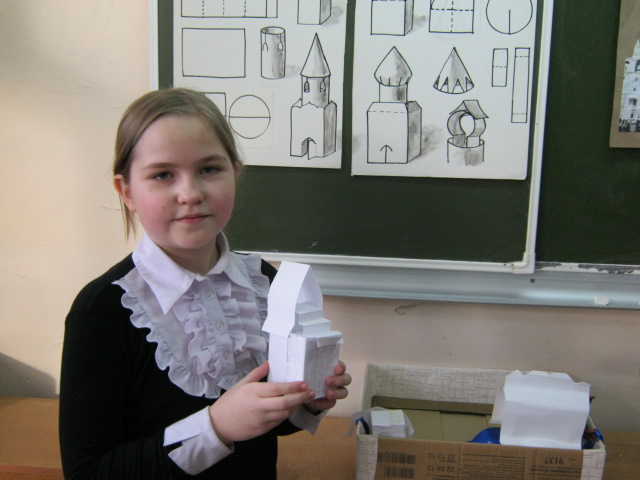 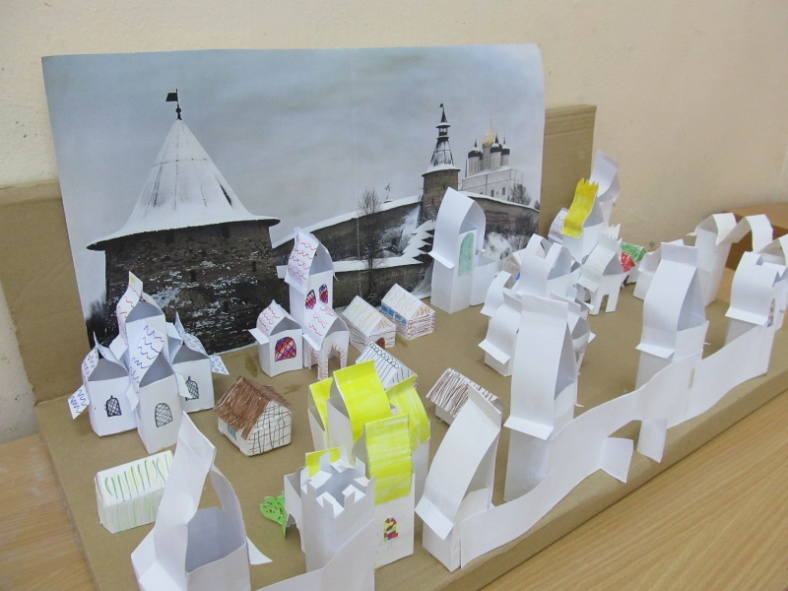 Один из вариантов результата урока: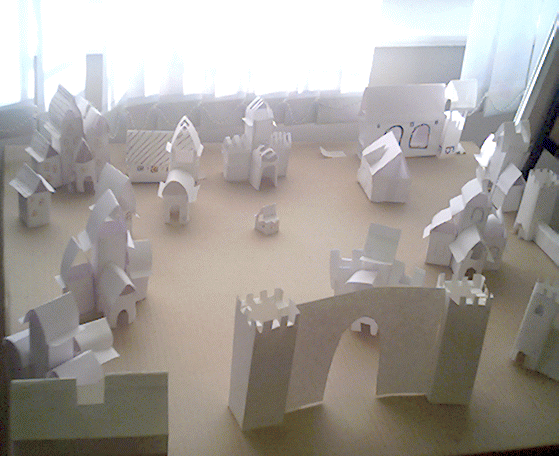 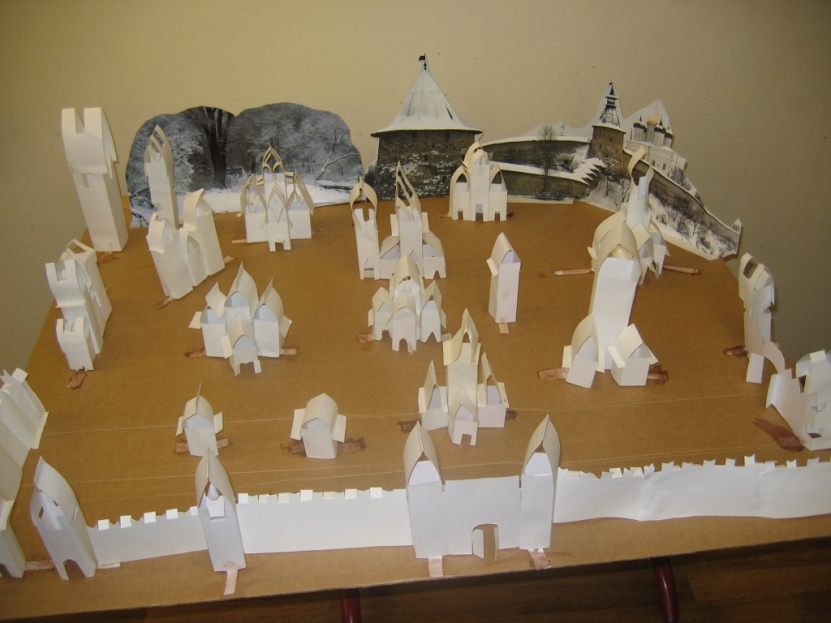 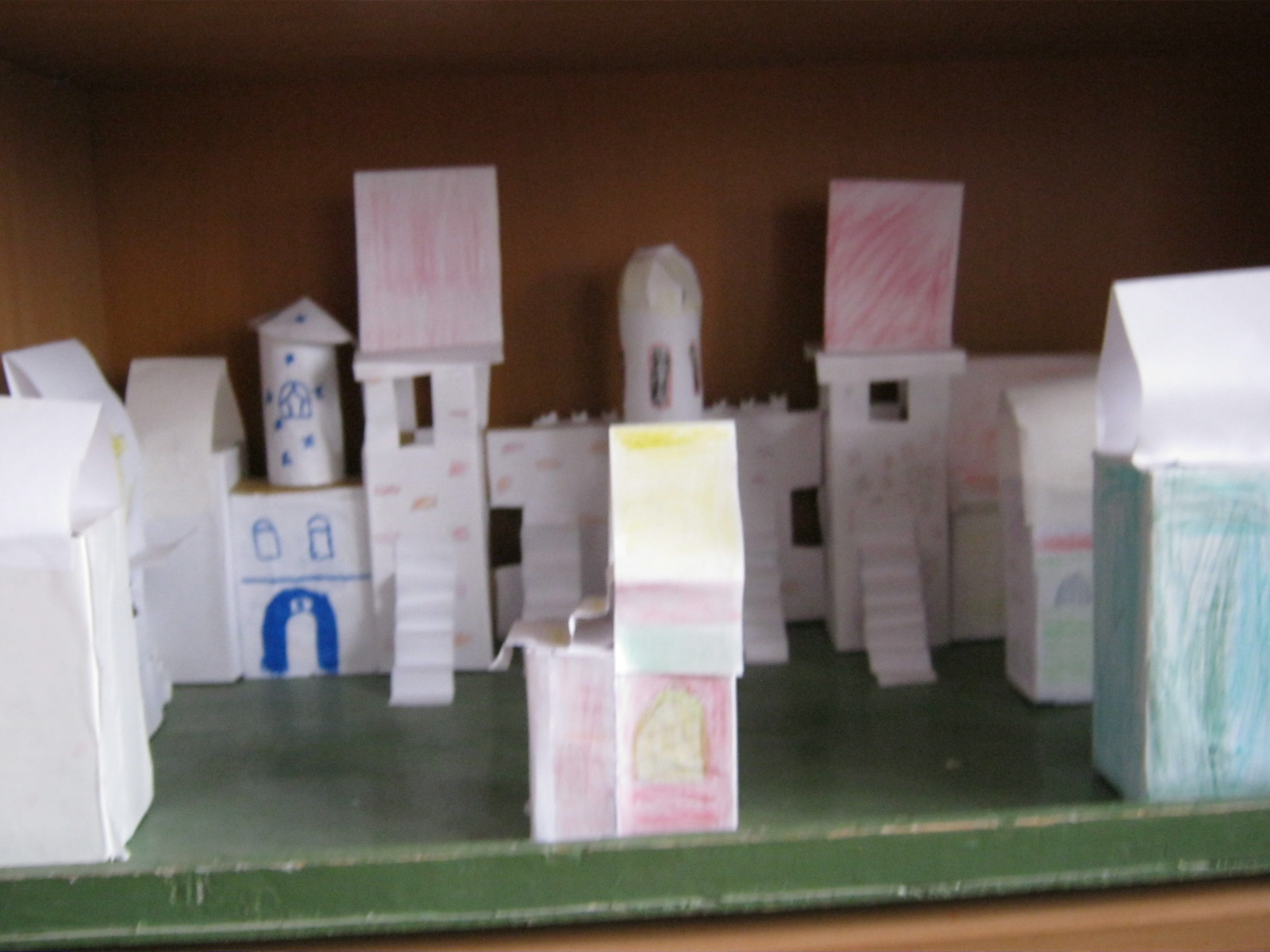 